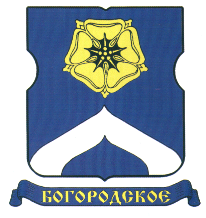 СОВЕТ ДЕПУТАТОВМУНИЦИПАЛЬНОГО ОКРУГА БОГОРОДСКОЕРЕШЕНИЕ17.09.2019  г. № 14/02В соответствии с Уставом муниципального округа Богородское и Регламентом Совета депутатов муниципального округа Богородское, Совет депутатов муниципального округа Богородское решил:1.Утвердить план работы Совета депутатов муниципального округа Богородское на 4 квартал 2019 года (приложение).2.Направить настоящее решение в префектуру Восточного административного округа города Москвы и управу района Богородское города Москвы.3.Опубликовать настоящее решение в бюллетене «Московский муниципальный вестник» и разместить на официальном сайте муниципального округа Богородское www.bogorodskoe-mo.ru.4.Контроль за исполнением настоящего решения возложить на главу муниципального округа Богородское Воловика К.Е.Глава муниципального округа Богородское     			                    К.Е. ВоловикПриложениек решению Совета депутатов муниципального округа Богородскоеот 17 сентября 2019 года № 14/02ПЛАН РАБОТЫСовета депутатов муниципального округа Богородскоена 4 квартал 2019 годаОктябрь 1. О заслушивании генерального директора управляющей компании АО "ВК Комфорт" о работе по содержанию многоквартирных домов в 2018 году.2. Об информации руководителя управляющей компании ООО «СМАРТ ВОСТОК» о работе учреждения в 2018 году.3.. О рассмотрении предложений депутатов, жителей и управы района Богородское о плане мероприятий по благоустройству территории района Богородское города Москвы на 2020 год.4. Об осуществлении Контрольно-счетной палатой Москвы внешней проверки годового отчета об исполнении бюджета муниципального округа Богородское за 2019 год.Ноябрь1.. О проекте решения Совета депутатов муниципального округа Богородское «О бюджете муниципального округа Богородское на 2020 год и плановый период 2021- 2022 годов».2. О назначении публичных слушаний по проекту решения Совета депутатов муниципального округа Богородское «О бюджете муниципального округа Богородское на 2020 год и плановый период 2021- 2022 годов».3. О проведении дополнительных мероприятий по социально-экономическому развитию района Богородское на 2019 год.Декабрь1. О результатах публичных слушаний по проекту решения Совета депутатов муниципального округа Богородское «О бюджете муниципального округа Богородское на 2020 год и плановый период 2021- 2022 годов».2. О бюджете муниципального округа Богородское на 2020 год и плановый период 2021- 2022 годов.3. О согласовании ежеквартального сводного районного календарного плана по досуговой, социально-воспитательной, физкультурно-оздоровительной 
и спортивной работе с населением по месту жительства на 1 квартал 2020 года.4. О поощрении депутатов Совета депутатов муниципального округа Богородское за 4 квартал 2019 года.5. О плане работы Совета депутатов муниципального округа Богородское на 1квартал 2020 года.6. О согласовании направления средств стимулирования управы района Богородское города Москвы на проведение мероприятий по благоустройству территории  района Богородское города Москвы на 2020 год.7. Об утверждении графика приема населения депутатами Совета депутатов муниципального округа Богородское на 2020 год.8. Об утверждении Плана местных праздничных мероприятий в муниципальном округе Богородское на 2020 год.9. Об утверждении программы по военно-патриотическому воспитанию жителей муниципального округа Богородское._____________________________________________________________________Рассмотрение обращений граждан по мере поступления.О плане работы Совета депутатов муниципального округа Богородское на 4 квартал 2019 года 